RASH DES PENICILLINES SUR EBVPediatrics , May 2013, VOLUME 131 / ISSUE 5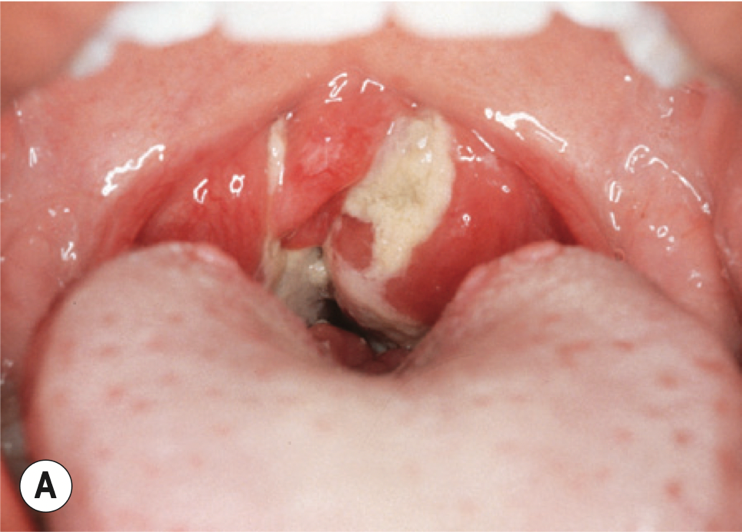 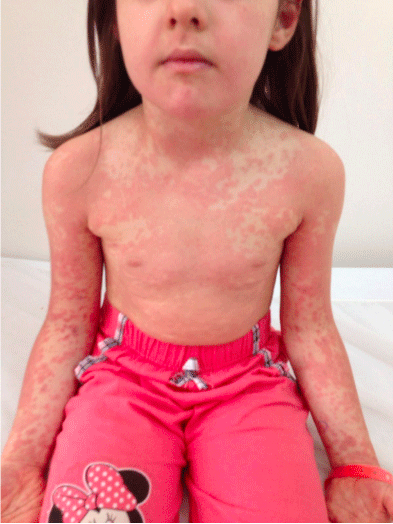 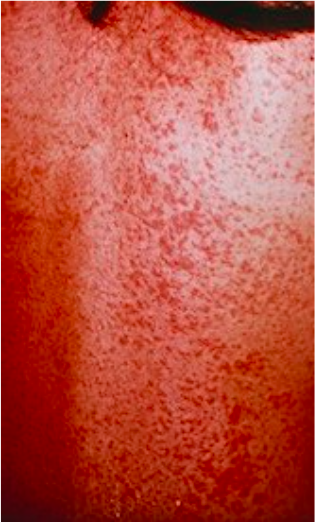 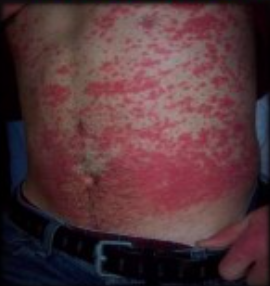 https://doi.org/10.1542/pir.36-2-e5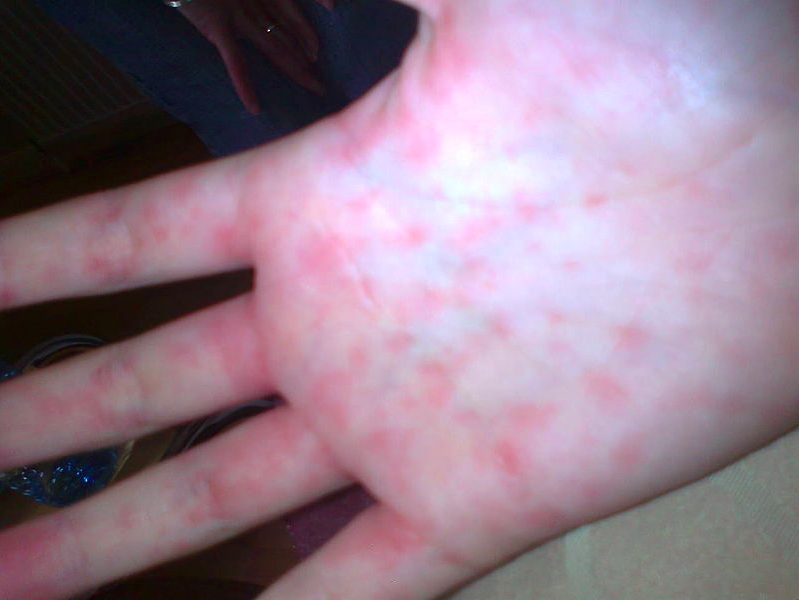 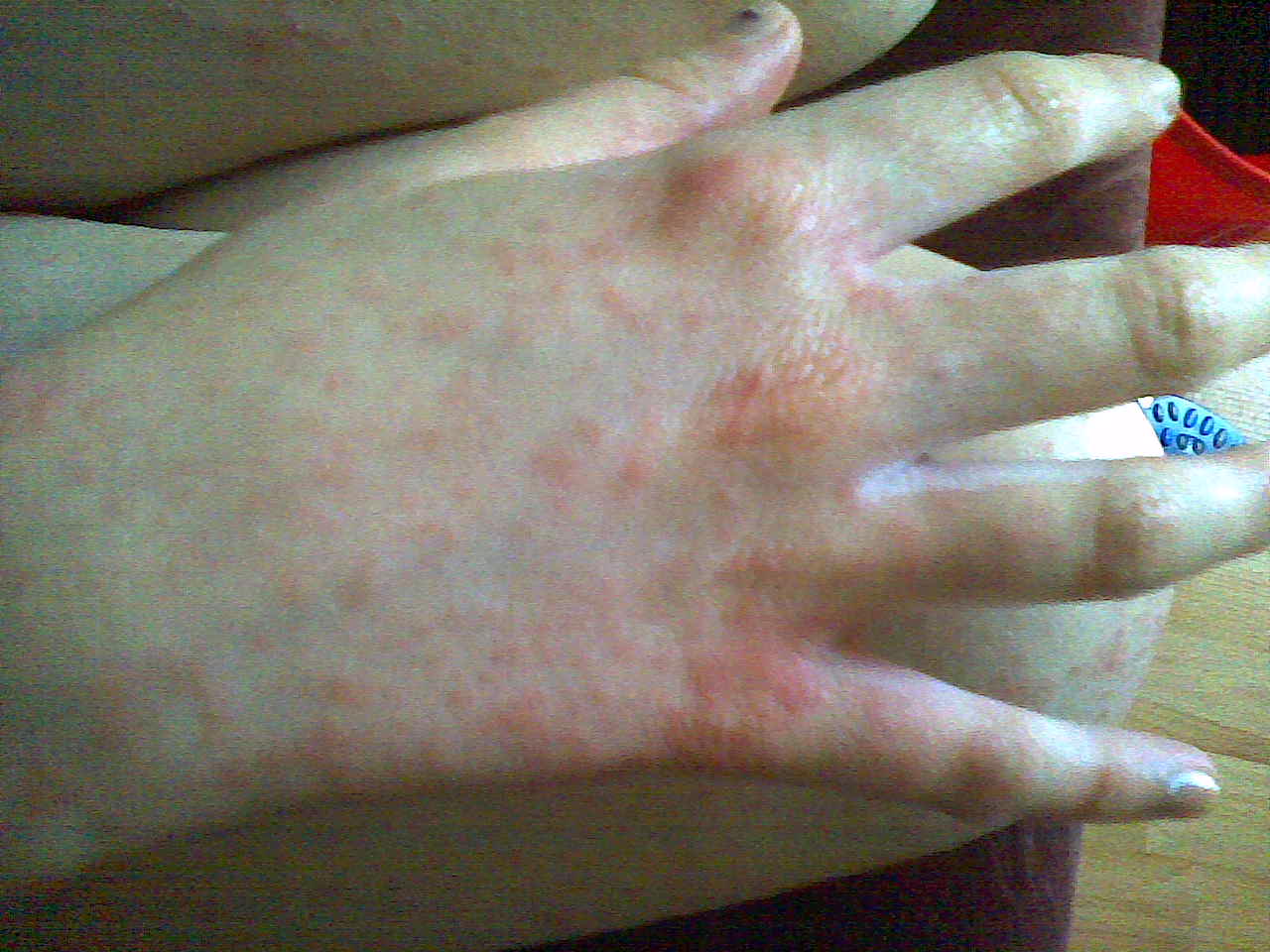 EPIDEMIOLOGIEApparaît chez 30% des patients traités par amoxicilline contre 5-10% de rash dans les mononucléoses seules.NB : Les autres antibiotiques de la classe des béta-lactamines font aussi des rash dans les mononucléoses dans 40-60% des cas !PHYSIOPATHOLOGIEDiminution transitoire de la tolérance du système immunitaire pour certaines drogues.La sévérité de l’éruption est dose dépendante et durée du ttt AB dépendanteCe rash n’est pas en lien avec une allergie ultérieure aux pénicillines et ne nécessite pas de bilan particulier.PRESENTATION CLINIQUERash apparaissant habituellement après 5-8 jours (possible dès 2 jours) de traitement par pénicillines.Aspect : Macules et papules rouge- cuivrées d’abord sur le tronc puis s’étendant au visage et membres avec généralisation après 3-4 jours d’évolutionLes paumes et plantes ne sont pas épargnées Confluence surtout dans les zones de pression et les surfaces d’extension. Ensuite possible apparition d’un rash palatin et de la muqueuse buccalePrurit possible dès le 2ème jour de l’éruptionClinical variants — There are a number of clinical variants of IM in which some but not all of the classic findings are present:●Many patients with acute EBV infection have relatively mild disease, and some present with pharyngitis and tonsillitis in the absence of a full-blown IM syndrome [47]. Among 66 EBV-seronegative university students who developed primary EBV infection, 77 percent had the usual IM syndrome, 12 percent had atypical symptoms, and only 11 percent were asymptomatic [13].●Many patients present with fever and lymphadenopathy without pharyngitis, the so-called "typhoidal form" of illness. Many of these patients are heterophile antibody-negative, and should be termed "heterophile-negative IM". Other infectious causes of heterophile antibody-negative IM include most importantly cytomegalovirus (CMV) [48], or acute human immunodeficiency virus (HIV) [49], with other infections such as toxoplasmosis [50], human herpesvirus type 6 (HHV-6) [51], and HHV-7 [52] possible. (See 'Differential diagnosis' below and 'Diagnosis' below.)●Very young or older adults frequently do not develop the classic clinical syndrome (table 2) [53]. In a study of patients ages 40 to 78, pharyngitis and myalgia were the most frequent complaints, while cervical lymphadenopathy was less commonly noted on physical examination [54]. Fever is common among older individuals and can last for several weeks [53].Ce qui signe le rash secondaire aux antibiotiques est qu’il est plus sévère, plus généralisé et qu’il n’épargne pas les paumes et plantes DIAGNOSTIC DIFFERENTIEL : RougeoleScarlatineCMV ToxoplasmosePurpuraM.de KawasakiHIVTRAITEMENTLes anti histaminiques en traitement symptomatique Les corticoïdes ne modifient pas l’évolution de l’éruptionEVOLUTIONDisparition du rash en général après 1 semaine.